Муниципальное дошкольное образовательное учреждение детский сад «Тополёк»План мероприятий «Внимание! Дети!» с 17 мая по 8 июня 2019 года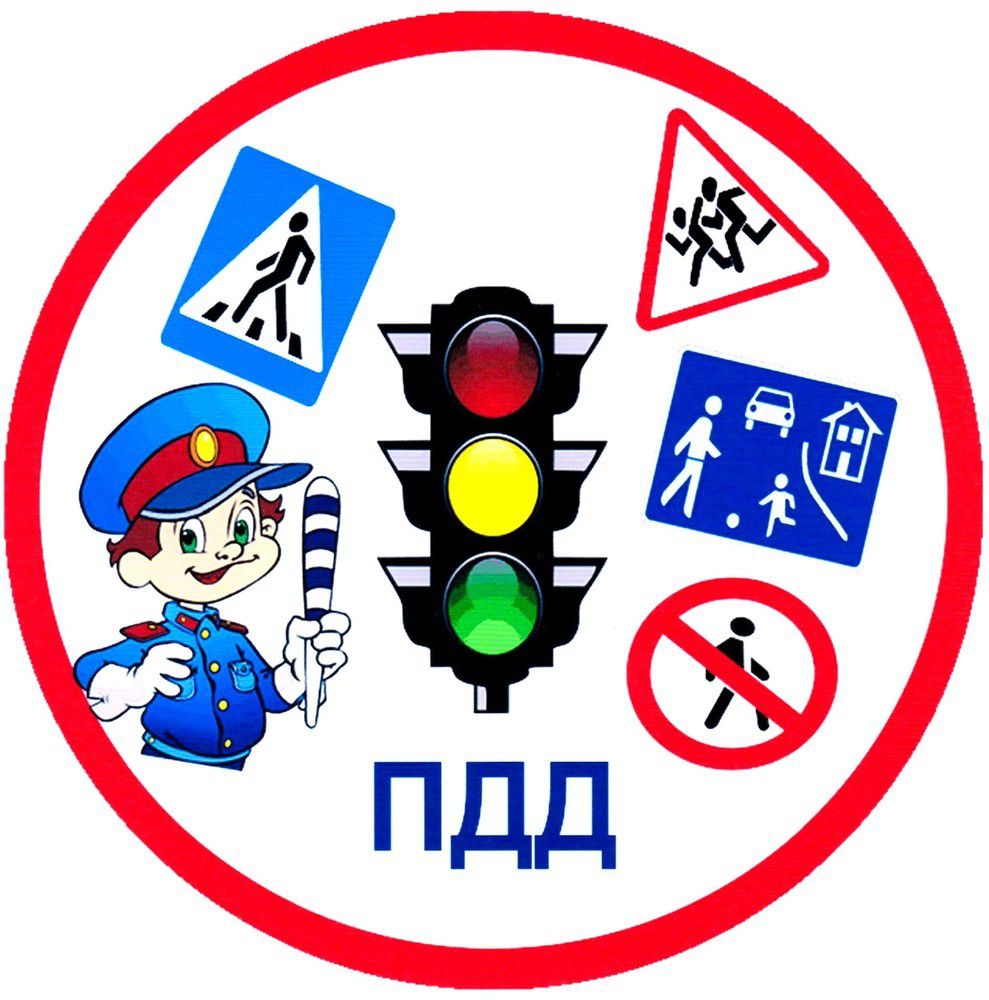 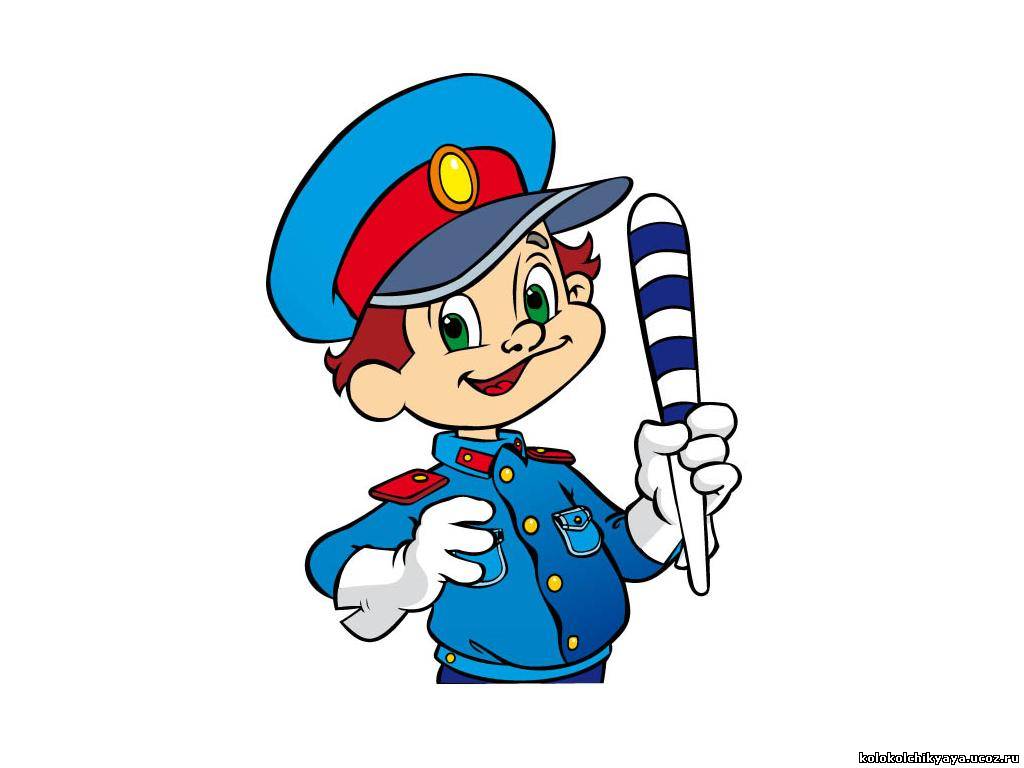 №п/пМероприятиеДата и место проведенияОтветственные1.Обновление информации  в уголках и на сайте детского сада по ДДТТ: «Современные средства передвижения: гироскутеры, сигвеи, моноколёса», «Использование средств защитной экипировки».с 17 мая по 8 июняд/с «Тополёк»Старший воспитатель, воспитатели2.Родительское собрание: «Лето! Каникулы! Безопасность!», «Железная дорога – зона повышенной опасности».с 17 мая по 8 июняд/с «Тополёк»Воспитатели всех групп3.Беседы: «Правила дорожного движения для велосипедистов», «Современные средства передвижения», «Использование средств защитной экипировки», «Осторожно- железная дорога» и другие.с 17 мая по 8 июняд/с «Тополёк»Воспитатели групп дошкольного возраста от 3 до 7 лет4.Весёлые пятиминутки по ДДТТс 17 мая по 8 июняд/с «Тополёк»Воспитатели групп дошкольного возраста от 3 до 7 лет5.Раскраски по ДДТТс 17 мая по 8 июняд/с «Тополёк»Воспитатели групп дошкольного возраста от 4 до 7 лет6.Просмотр познавательных  мультфильмов по ПДД: Робокар Поли, «Азбука безопасности на дороге», «Уроки тетушки Совы» и другие.с 17 мая по 8 июняд/с «Тополёк»Воспитатели групп дошкольного возраста от 4 до 7 лет7.Спортивное мероприятие: «Безопасное колесо»6 июняд/с «Тополёк»Инструктор по физической культуре, старший воспитатель, воспитатели групп: «Ягодка»«Светлячок»8.Игры-инсценировки, дидактические игры, игры-викторины, подвижные игрыс 17 мая по 8 июня д/с «Тополёк»Воспитатели групп дошкольного возраста от 3 до 7 лет9.Встреча с инспектором ГИБДД27 маяд/с «Тополёк»Воспитатели групп:«Непоседы»«Светлячок»«Ягодка»22 мая – Единый день безопасного дорожного движения.22 мая – Единый день безопасного дорожного движения.22 мая – Единый день безопасного дорожного движения.22 мая – Единый день безопасного дорожного движения.